Тема: «Человек. Части тела»Цели: 1.Расширение, уточнение и активизация словаря по теме «Человек. Части тела». 2.Совершенствование грамматического строя речи (согласование числительных с существительными, употребление существительных множественного числа в форме именительного и родительного падежей). 3.Образование слов с увеличительными и ласкательными оттенками.4.Развитие связной речи.Оборудование: предметные картинки с изображением частей тела человека. Ход занятия:I. Организационный момент:Отгадай загадки:Всегда во рту, а не проглотишь (язык)На ночь два оконца сами закрываютсяА с восходом солнца сами открываются (глаза)Твои помощники- взгляни-Десяток дружных братцев.Как славно жить. Когда ониРаботы не боятсяИ как хороший мальчик. Послушный каждый….(пальчик).Логопед: Сегодня мы будем говорить о частях тела.II. Упражнения по развитию лексико-грамматической стороны речи.1) Рассмотреть картину с изображениями человека. Назвать части его тела (голова, руки, ноги, туловище).Беседа по теме.Логопед: Какие бывают части тела?(ответы детей)Логопед: Из каких частей состоят руки? (ладони, пальцы, локти)Логопед: Из каких частей состоят ноги? (стопа, пальцы, пятка, колени)Логопед: Из каких частей состоит туловище? (плечи, спина, грудь, живот, пояс)2) Назвать части головы и туловища (голова: волосы, лицо, лоб, брови, ресницы, нос, щеки, рот, губы, зубы, подбородок; туловище: шея, плечи, живот, спина).3) Игра «Подбери предмет» (часть тела).Видят - …                                         Слышат - …Работают - …                                   Бегают - …Дышит - …                                        Жуют - …Стоят - …                                           Машут - …Трогают - …                                      Нюхает - …Говорит - …                                       Пишут - …III. Физминутка, выполнить следующие задания:А) Показать на себе части тела.Б) Показать левой рукой правый глаз, левое ухо, правое колено, левый глаз.В) Покажи правую руку. Закрой правой рукой правый глаз, левое ухо, правое плечо, левый глаз.Г) Закрой правой рукой левый глаз, а левую руку положи на голову.Д) Правой рукой закрой левый глаз, а левой рукой левый глаз.IV. «Подумай и ответь»Сколько глаз у двух детей? (У двух детей четыре глаза)Сколько ушей у двух мальчиков?Сколько лап у двух курочек?Сколько пальцев на двух руках?Сколько лап у двух кошек?V. Сказка «Великан и Гномик» - образование слов с увеличительными и ласкательными оттенками.Жил – был Великан. У него был не нос, а … (носище), не глаза, а …, не губы, а…, не руки, а …, не кулаки, а…, не ноги, а …(ножище). У Великана был не дом, а …. А рядом стоял домик, в котором жил Гномик. У него был не нос, а …, не глаза, а … и т.д. Великан был громадный, Гномик – малюсенький. Но они весело жили и крепко дружили.VI. «Сосчитай» - согласование существительного с числительными по схеме «1,2,5»:один палец, два пальца, пять пальцеводин рот, два рта, пять ртоводна нога, две ноги, пять ног.VII. Чтение и обсуждение отрывка из стихотворения К.И. Чуковского «Мойдодыр» – Послушайте отрывок из стихотворения К.И. Чуковского «Мойдодыр».«Ах ты, гадкий, ах ты, грязный,Неумытый поросенок!Ты чернее трубочиста, полюбуйся на себя.У тебя на шее вакса,У тебя под носом клякса,У тебя такие руки, что сбежали даже брюки,Даже брюки, даже брюкиУбежали от тебя».– Ребята, как вы думаете, о ком эти стихи? (о неряхе, грязнуле) Что надо делать, чтобы быть чистым? (умываться, мыть руки, тело, чистить зубы, причёсываться, чистить и гладить одежду, чистить обувь)VIII. Игра: «Какие вещи нужны человеку, чтобы быть чистым и опрятным»Логопед показывает предметы ухода за телом, а дети составляют предложения /расческа нужна человеку, чтобы причесывать волосы…и т.д. IX. Итог занятия и оценка работы детей.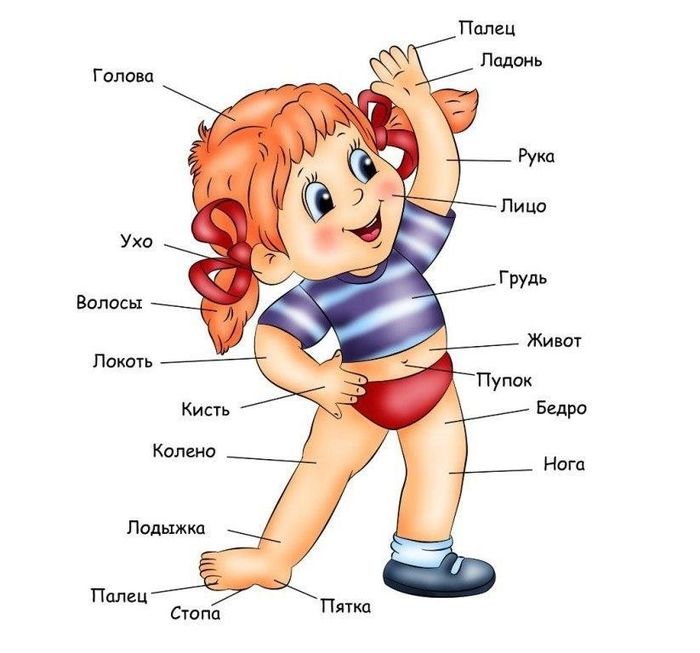 